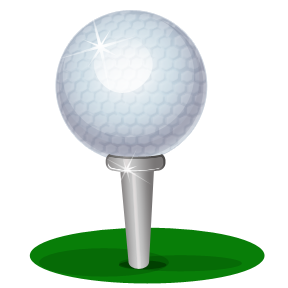 Barren Co. Lady Trojan Golf Invitational4th annual Golf CourseDate:		Saturday, August 8, 2014Course:  	 Golf CourseTee Times: 	12:00 CST, shotgun startField: 		 Limited to first 18 teams. Coaches meeting:  11:30 AM CSTEntry Fee:	$225 (includes trophies, food and one coaches cart) Individuals- $60Awards:	Top Three teams and top five individuals		All state points will be awarded for top finishers.                        2015 golf site for region 4 girlsPlease respond by phone or email toJill Kinslow -  (c) 270-590-0032Jill.kinslow@barren.kyschools.usSend entries and fees to:  Checks payable to Barren County Girl’s Golf 507 Trojan TrailAttn:  Jill Kinslow and Bob Blair